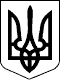 130 СЕСІЯ  ЩАСЛИВЦЕВСЬКОЇ СІЛЬСЬКОЇ РАДИ7 СКЛИКАННЯРІШЕННЯ23.10.2020 р.                                            № 2675с. ЩасливцевеПро внесення змін до рішення110 сесії Щасливцевської сільської ради 7 скликання№2103 від 19.02.2020р.«Про внесення змін до договору оренди землі з ініціативи власника»Розглянувши клопотання Товариства з обмеженою відповідальністю «Енергогазінвестконсалт» (ідентифікаційний код ***) (вх.№**** від 19.10.2020р.) щодо зменшення розміру орендної ставки за договором оренди землі від 10.02.2010 р. № ***, керуючись ст. 26 Закону України «Про місцеве самоврядування в Україні», сесія Щасливцевської сільської ради ВИРІШИЛА:1. Встановити розмір орендної плати за земельну ділянку з кадастровим номером 6522186500:11:006:01*** у розмірі 6 % на рік від її нормативної грошової оцінки.2. Внести зміни до пункту 9 Додаткової угоди до Договору оренди землі                         від 02.07.2010р., зареєстрованого у Генічеському районному відділі Херсонської регіональної філії ДП «Центр ДЗК», про що у Державному реєстрі земель вчинено запис за №*** (дата підписання від 10.02.2010 р.), що є додатком 1 до рішення 110 сесії Щасливцевської сільської ради 7 скликання №2103 від 19.02.2020р.та викласти його у наступній редакції:«9. Орендна плата вноситься Орендарем у грошовій формі та, до введення в експлуатацію об’єкта, становить 6% від нормативної грошової оцінки земельної ділянки на рік. Після введення об’єкта в експлуатацію розмір орендної плати буде переглянуто.На 2020 рік орендна плата становить*** (***) грн. 00 коп. на рік. за наступним розрахунком (згідно форми затвердженої Кабінетом Міністрів України):Орендна плата вноситься Орендарем на рахунок Щасливцевської сільської ради: №UA938999980334179812000021128, код платежу 18010600, одержувач УК у Генічеському районі (код ЄДРПОУ 37934859), банк Казначейство України (ЕАП), МФО 899998, призначення платежу: «Орендна плата за земельну ділянку з кадастровим номером 6522186500:11:006:01***».3. Внести інші зміни до договору оренди для приведення його умов до вимог діючого законодавства.4. Доручити сільському голові Плохушко В.О. на виконання рішення 110 сесії Щасливцевської сільської ради 7 скликання №2103 від 19.02.2020 р. і цього рішення укласти Додаткову угоду зі змінами, внесеними цим рішенням, з Товариством з обмеженою відповідальністю «Енергогазінвестконсалт» (ідентифікаційний код ***) до завершення своєї каденції у 2020 році.5. Контроль за виконанням цього рішення покласти на постійну комісію Щасливцевської сільської ради з питань регулювання земельних відносин та охорони навколишнього середовища.Сільський голова                                                            В. ПЛОХУШКОКатегорія земельПлоща, кв. метрівНормативна грошова оцінка земельної ділянки на 2020 рік/гривеньСтавка земельного податку, встановлена у відповідності до Податкового кодексу України, відсотків від нормативної грошової оцінки земельної ділянкиДобуток коефіцієнтів індексації грошової оцінки земельної ділянки за попередні рокиПрийнятий для розрахунку розміру орендної плати, відсотків нормативної грошової оцінки земельної ділянкиРозмір земельного податку грн/рікРозмір орендної плати, грн/рікЗемлі рекреаційного призначення******1,5 %(Згідно рішення 94 сесії Щасливцевської сільської ради 7 скликання №1691 від 27.06.2019)х6%(Згідно рішення 130 сесії Щасливцевської сільської ради 7 скликання №2675 від 23.10.2020р.)******